Bosna i Hercegovina			 			          	                                        Ahatovićka 51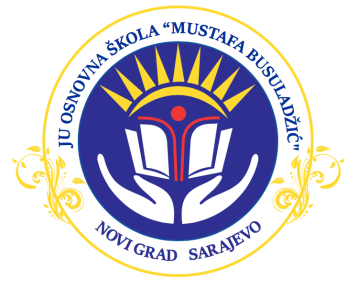 Federacija Bosne i Hercegovine		                                                                                               										                                           Telefon:  033/629-574	      		                                                        Fax: 033/629-574      Kanton Sarajevo                                                                                                                                                 			   Općina Novi GradBroj: 01-2-02 /20Datum: 06. 01.2020.god.Z A K A Z U J E M
ŠESTU SJEDNICU NASTAVNIČKOG VIJEĆA JU OŠ „MUSTAFA BUSULADŽIĆ“Koja  će  se održati  u  ČETVRTAK , 09.01.2020. godine u prostorijama škole sa  početkom u 10 sati.Za  sjednicu Nastavničkog vijeća  predlažem slijedeći:DNEVNI RED:1.Usvajanje zapisnika sa prethodne sjednice Nastavničkog vijeća  ( izvjestilac Špica Suvada-zapisničar)2.Razmatranje izvještaja o realizaciji Godišnjeg programa rada škole za prvo polugodište školske 2019/20.godine kao i izvještaj o uspjehu u učenju i vladanju na kraju prvog polugodišta školske 2019/20.godine i davanje prijedloga Školskom odboru za njegovo usvajanje3.Realizacija nastavnog plana i programa na kraju prvog polugodišta školske 2019/20. godine.4.Analiza uspjeha u učenju i vladanju na kraju prvog polugodišta školske 2019/20.godine5.Rezultati ankete o ekskurziji za devete razrede i škole u prirodi za pete razrede i usvajanje maršute putovanja6.Usvajanje etičkog kodeksa za nastavnike i učenike četvrtih i petih razreda škole u prirodi i nastavnika i učenika devetih razreda za realizaciju ekskurzije u školskoj 2019/20. godini te donošenje odluke da se škola u prirodi realizuje i u petim razredima.7. Imenovanje članova komisije za realizaciju ekskurzije i škole u prirodi školske 2019/20.godine8.Pripreme za Dan nezavisnosti (28.februar 2020.) i Dan škole (1.april 2020. )9.Školski konkurs za učenike od VI do IX razreda na temu „Upoznajmo Mustafu“ 10.Poštivanje pravilnika o vođenju pedagoške dokumentacije i evidencije u osnovnoj školi11.Tekuća pitanja:-Emis baza,časopis Sedef-roditeljhski i informativni sastanci-dežura nastavnika i učenika u školi i školskom dvorištu,-provjera plana pismeni vježbi i kontrolni radova za drugo polugodište-WEB-stranica škole,završni radovi oko utopljavanja stare škole-e-dnevnik-dopunska i dodatna nastava,sekcije-seminari,stručni aktivi,humanitarni rad-osvrt na takmičenja (drugi iz NUS-a,Prvi u fudbalu Čarlama liga,odbojka....)-ogledni časovi,pripreme za takmičenja-skijanje za šeste razrede u februaru ?                                                                                          Direktor                                                                                                              Duran Mrnđić